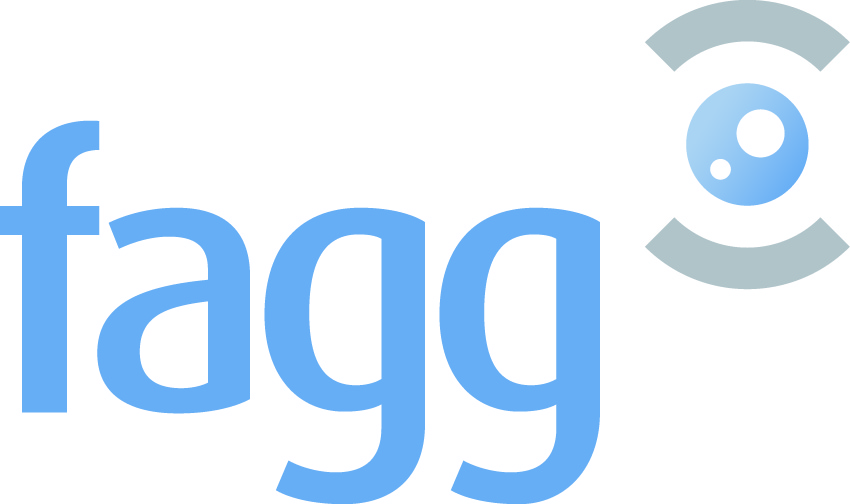 KONINKRIJK BGIE KONINKRIJK BGIE KONINKRIJK BGIE KONINKRIJK BGIE KONINKRIJK BGIE KONINKRIJK BGIE KONINKRIJK BGIE VERGUNNING VOOR HET IN  HANL BRENGENVERGUNNING VOOR HET IN  HANL BRENGENVERGUNNING VOOR HET IN  HANL BRENGENVERGUNNING VOOR HET IN  HANL BRENGENVERGUNNING VOOR HET IN  HANL BRENGENIn toepassing van de Wet van 25 maart 1964 op de geneesmiddelen heeft de Administrateur-generaal besloten de Vergunning voor het in de Handel Brengen van het geneesmiddel, zoals gekenmerkt hieronder, te verlenen aan :In toepassing van de Wet van 25 maart 1964 op de geneesmiddelen heeft de Administrateur-generaal besloten de Vergunning voor het in de Handel Brengen van het geneesmiddel, zoals gekenmerkt hieronder, te verlenen aan :In toepassing van de Wet van 25 maart 1964 op de geneesmiddelen heeft de Administrateur-generaal besloten de Vergunning voor het in de Handel Brengen van het geneesmiddel, zoals gekenmerkt hieronder, te verlenen aan :In toepassing van de Wet van 25 maart 1964 op de geneesmiddelen heeft de Administrateur-generaal besloten de Vergunning voor het in de Handel Brengen van het geneesmiddel, zoals gekenmerkt hieronder, te verlenen aan :In toepassing van de Wet van 25 maart 1964 op de geneesmiddelen heeft de Administrateur-generaal besloten de Vergunning voor het in de Handel Brengen van het geneesmiddel, zoals gekenmerkt hieronder, te verlenen aan :In toepassing van de Wet van 25 maart 1964 op de geneesmiddelen heeft de Administrateur-generaal besloten de Vergunning voor het in de Handel Brengen van het geneesmiddel, zoals gekenmerkt hieronder, te verlenen aan :In toepassing van de Wet van 25 maart 1964 op de geneesmiddelen heeft de Administrateur-generaal besloten de Vergunning voor het in de Handel Brengen van het geneesmiddel, zoals gekenmerkt hieronder, te verlenen aan :In toepassing van de Wet van 25 maart 1964 op de geneesmiddelen heeft de Administrateur-generaal besloten de Vergunning voor het in de Handel Brengen van het geneesmiddel, zoals gekenmerkt hieronder, te verlenen aan :In toepassing van de Wet van 25 maart 1964 op de geneesmiddelen heeft de Administrateur-generaal besloten de Vergunning voor het in de Handel Brengen van het geneesmiddel, zoals gekenmerkt hieronder, te verlenen aan :In toepassing van de Wet van 25 maart 1964 op de geneesmiddelen heeft de Administrateur-generaal besloten de Vergunning voor het in de Handel Brengen van het geneesmiddel, zoals gekenmerkt hieronder, te verlenen aan :In toepassing van de Wet van 25 maart 1964 op de geneesmiddelen heeft de Administrateur-generaal besloten de Vergunning voor het in de Handel Brengen van het geneesmiddel, zoals gekenmerkt hieronder, te verlenen aan :Naam en adres van de vergunninghouder Naam en adres van de vergunninghouder Naam en adres van de vergunninghouder Naam en adres van de vergunninghouder Naam en adres van de vergunninghouder Naam en adres van de vergunninghouder Naam en adres van de vergunninghouder Naam en adres van de vergunninghouder Naam en adres van de vergunninghouder Naam en adres van de vergunninghouder Naam en adres van de vergunninghouder onder het nummer:onder het nummer:onder het nummer:Fantasienaam:      Sterkte:	     		Farmaceutische vorm(en) :      Fantasienaam:      Sterkte:	     		Farmaceutische vorm(en) :      Fantasienaam:      Sterkte:	     		Farmaceutische vorm(en) :      Fantasienaam:      Sterkte:	     		Farmaceutische vorm(en) :      Fantasienaam:      Sterkte:	     		Farmaceutische vorm(en) :      Fantasienaam:      Sterkte:	     		Farmaceutische vorm(en) :      Fantasienaam:      Sterkte:	     		Farmaceutische vorm(en) :      Fantasienaam:      Sterkte:	     		Farmaceutische vorm(en) :      Fantasienaam:      Sterkte:	     		Farmaceutische vorm(en) :      Fantasienaam:      Sterkte:	     		Farmaceutische vorm(en) :      Fantasienaam:      Sterkte:	     		Farmaceutische vorm(en) :      Het op de markt brengen van dit geneesmiddel is afhankelijk gesteld van volgende voorwaarden:Het op de markt brengen van dit geneesmiddel is afhankelijk gesteld van volgende voorwaarden:Het op de markt brengen van dit geneesmiddel is afhankelijk gesteld van volgende voorwaarden:Het op de markt brengen van dit geneesmiddel is afhankelijk gesteld van volgende voorwaarden:Het op de markt brengen van dit geneesmiddel is afhankelijk gesteld van volgende voorwaarden:Het op de markt brengen van dit geneesmiddel is afhankelijk gesteld van volgende voorwaarden:Het op de markt brengen van dit geneesmiddel is afhankelijk gesteld van volgende voorwaarden:Het op de markt brengen van dit geneesmiddel is afhankelijk gesteld van volgende voorwaarden:Het op de markt brengen van dit geneesmiddel is afhankelijk gesteld van volgende voorwaarden:Het op de markt brengen van dit geneesmiddel is afhankelijk gesteld van volgende voorwaarden:Het op de markt brengen van dit geneesmiddel is afhankelijk gesteld van volgende voorwaarden:Bij deze Vergunning voor het in de Handel Brengen worden de bijsluiterteksten gevoegd, zoals die bij de vergunning en eventuele goedgekeurde variaties werden aanvaard. De bijsluiterteksten, die in een andere taal dan de Nederlandse zijn opgesteld, moeten een juiste en volledige vertaling van de Nederlandse tekst omvatten.+ legale basisBij deze Vergunning voor het in de Handel Brengen worden de bijsluiterteksten gevoegd, zoals die bij de vergunning en eventuele goedgekeurde variaties werden aanvaard. De bijsluiterteksten, die in een andere taal dan de Nederlandse zijn opgesteld, moeten een juiste en volledige vertaling van de Nederlandse tekst omvatten.+ legale basisBij deze Vergunning voor het in de Handel Brengen worden de bijsluiterteksten gevoegd, zoals die bij de vergunning en eventuele goedgekeurde variaties werden aanvaard. De bijsluiterteksten, die in een andere taal dan de Nederlandse zijn opgesteld, moeten een juiste en volledige vertaling van de Nederlandse tekst omvatten.+ legale basisBij deze Vergunning voor het in de Handel Brengen worden de bijsluiterteksten gevoegd, zoals die bij de vergunning en eventuele goedgekeurde variaties werden aanvaard. De bijsluiterteksten, die in een andere taal dan de Nederlandse zijn opgesteld, moeten een juiste en volledige vertaling van de Nederlandse tekst omvatten.+ legale basisBij deze Vergunning voor het in de Handel Brengen worden de bijsluiterteksten gevoegd, zoals die bij de vergunning en eventuele goedgekeurde variaties werden aanvaard. De bijsluiterteksten, die in een andere taal dan de Nederlandse zijn opgesteld, moeten een juiste en volledige vertaling van de Nederlandse tekst omvatten.+ legale basisBij deze Vergunning voor het in de Handel Brengen worden de bijsluiterteksten gevoegd, zoals die bij de vergunning en eventuele goedgekeurde variaties werden aanvaard. De bijsluiterteksten, die in een andere taal dan de Nederlandse zijn opgesteld, moeten een juiste en volledige vertaling van de Nederlandse tekst omvatten.+ legale basisBij deze Vergunning voor het in de Handel Brengen worden de bijsluiterteksten gevoegd, zoals die bij de vergunning en eventuele goedgekeurde variaties werden aanvaard. De bijsluiterteksten, die in een andere taal dan de Nederlandse zijn opgesteld, moeten een juiste en volledige vertaling van de Nederlandse tekst omvatten.+ legale basisBij deze Vergunning voor het in de Handel Brengen worden de bijsluiterteksten gevoegd, zoals die bij de vergunning en eventuele goedgekeurde variaties werden aanvaard. De bijsluiterteksten, die in een andere taal dan de Nederlandse zijn opgesteld, moeten een juiste en volledige vertaling van de Nederlandse tekst omvatten.+ legale basisBij deze Vergunning voor het in de Handel Brengen worden de bijsluiterteksten gevoegd, zoals die bij de vergunning en eventuele goedgekeurde variaties werden aanvaard. De bijsluiterteksten, die in een andere taal dan de Nederlandse zijn opgesteld, moeten een juiste en volledige vertaling van de Nederlandse tekst omvatten.+ legale basisBij deze Vergunning voor het in de Handel Brengen worden de bijsluiterteksten gevoegd, zoals die bij de vergunning en eventuele goedgekeurde variaties werden aanvaard. De bijsluiterteksten, die in een andere taal dan de Nederlandse zijn opgesteld, moeten een juiste en volledige vertaling van de Nederlandse tekst omvatten.+ legale basisBij deze Vergunning voor het in de Handel Brengen worden de bijsluiterteksten gevoegd, zoals die bij de vergunning en eventuele goedgekeurde variaties werden aanvaard. De bijsluiterteksten, die in een andere taal dan de Nederlandse zijn opgesteld, moeten een juiste en volledige vertaling van de Nederlandse tekst omvatten.+ legale basisDe wettige wijze van terhandstelling van dit geneesmiddel aan het publiek is als volgt:De wettige wijze van terhandstelling van dit geneesmiddel aan het publiek is als volgt:De wettige wijze van terhandstelling van dit geneesmiddel aan het publiek is als volgt:De wettige wijze van terhandstelling van dit geneesmiddel aan het publiek is als volgt:De wettige wijze van terhandstelling van dit geneesmiddel aan het publiek is als volgt:De wettige wijze van terhandstelling van dit geneesmiddel aan het publiek is als volgt:De wettige wijze van terhandstelling van dit geneesmiddel aan het publiek is als volgt:De wettige wijze van terhandstelling van dit geneesmiddel aan het publiek is als volgt:De wettige wijze van terhandstelling van dit geneesmiddel aan het publiek is als volgt:De wettige wijze van terhandstelling van dit geneesmiddel aan het publiek is als volgt:De wettige wijze van terhandstelling van dit geneesmiddel aan het publiek is als volgt:- vrije aflevering:- vrije aflevering:De aflevering van dit geneesmiddel is niet onderworpen aan de voorlegging van een diergeneeskundig voorschrift dit in toepassing van artikel 6, paragraaf 1bis van de Wet op de geneesmiddelen van 25 maart 1964.De aflevering van dit geneesmiddel is niet onderworpen aan de voorlegging van een diergeneeskundig voorschrift dit in toepassing van artikel 6, paragraaf 1bis van de Wet op de geneesmiddelen van 25 maart 1964.De aflevering van dit geneesmiddel is niet onderworpen aan de voorlegging van een diergeneeskundig voorschrift dit in toepassing van artikel 6, paragraaf 1bis van de Wet op de geneesmiddelen van 25 maart 1964.De aflevering van dit geneesmiddel is niet onderworpen aan de voorlegging van een diergeneeskundig voorschrift dit in toepassing van artikel 6, paragraaf 1bis van de Wet op de geneesmiddelen van 25 maart 1964.De aflevering van dit geneesmiddel is niet onderworpen aan de voorlegging van een diergeneeskundig voorschrift dit in toepassing van artikel 6, paragraaf 1bis van de Wet op de geneesmiddelen van 25 maart 1964.De aflevering van dit geneesmiddel is niet onderworpen aan de voorlegging van een diergeneeskundig voorschrift dit in toepassing van artikel 6, paragraaf 1bis van de Wet op de geneesmiddelen van 25 maart 1964.De aflevering van dit geneesmiddel is niet onderworpen aan de voorlegging van een diergeneeskundig voorschrift dit in toepassing van artikel 6, paragraaf 1bis van de Wet op de geneesmiddelen van 25 maart 1964.De aflevering van dit geneesmiddel is niet onderworpen aan de voorlegging van een diergeneeskundig voorschrift dit in toepassing van artikel 6, paragraaf 1bis van de Wet op de geneesmiddelen van 25 maart 1964.De aflevering van dit geneesmiddel is niet onderworpen aan de voorlegging van een diergeneeskundig voorschrift dit in toepassing van artikel 6, paragraaf 1bis van de Wet op de geneesmiddelen van 25 maart 1964.- diergeneeskundig voorschrift:- diergeneeskundig voorschrift:- diergeneeskundig voorschrift:De aflevering van dit geneesmiddel is onderworpen aan de voorlegging van een diergeneeskundig voorschrift dit in toepassing van artikel 6, paragraaf 1bis van de Wet op de geneesmiddelen van 25 maart 1964 en van artikel 188 van het Koninklijk Besluit van 14 December 2006 betreffende geneesmiddelen voor menselijk en diergeneeskundig gebruik.

De aflevering van dit geneesmiddel is onderworpen aan de voorlegging van een diergeneeskundig voorschrift dit in toepassing van artikel 6, paragraaf 1bis van de Wet op de geneesmiddelen van 25 maart 1964 en van artikel 188 van het Koninklijk Besluit van 14 December 2006 betreffende geneesmiddelen voor menselijk en diergeneeskundig gebruik.

De aflevering van dit geneesmiddel is onderworpen aan de voorlegging van een diergeneeskundig voorschrift dit in toepassing van artikel 6, paragraaf 1bis van de Wet op de geneesmiddelen van 25 maart 1964 en van artikel 188 van het Koninklijk Besluit van 14 December 2006 betreffende geneesmiddelen voor menselijk en diergeneeskundig gebruik.

De aflevering van dit geneesmiddel is onderworpen aan de voorlegging van een diergeneeskundig voorschrift dit in toepassing van artikel 6, paragraaf 1bis van de Wet op de geneesmiddelen van 25 maart 1964 en van artikel 188 van het Koninklijk Besluit van 14 December 2006 betreffende geneesmiddelen voor menselijk en diergeneeskundig gebruik.

De aflevering van dit geneesmiddel is onderworpen aan de voorlegging van een diergeneeskundig voorschrift dit in toepassing van artikel 6, paragraaf 1bis van de Wet op de geneesmiddelen van 25 maart 1964 en van artikel 188 van het Koninklijk Besluit van 14 December 2006 betreffende geneesmiddelen voor menselijk en diergeneeskundig gebruik.

De aflevering van dit geneesmiddel is onderworpen aan de voorlegging van een diergeneeskundig voorschrift dit in toepassing van artikel 6, paragraaf 1bis van de Wet op de geneesmiddelen van 25 maart 1964 en van artikel 188 van het Koninklijk Besluit van 14 December 2006 betreffende geneesmiddelen voor menselijk en diergeneeskundig gebruik.

De aflevering van dit geneesmiddel is onderworpen aan de voorlegging van een diergeneeskundig voorschrift dit in toepassing van artikel 6, paragraaf 1bis van de Wet op de geneesmiddelen van 25 maart 1964 en van artikel 188 van het Koninklijk Besluit van 14 December 2006 betreffende geneesmiddelen voor menselijk en diergeneeskundig gebruik.

De aflevering van dit geneesmiddel is onderworpen aan de voorlegging van een diergeneeskundig voorschrift dit in toepassing van artikel 6, paragraaf 1bis van de Wet op de geneesmiddelen van 25 maart 1964 en van artikel 188 van het Koninklijk Besluit van 14 December 2006 betreffende geneesmiddelen voor menselijk en diergeneeskundig gebruik.

De aflevering van dit geneesmiddel is onderworpen aan de voorlegging van een diergeneeskundig voorschrift dit in toepassing van artikel 6, paragraaf 1bis van de Wet op de geneesmiddelen van 25 maart 1964 en van artikel 188 van het Koninklijk Besluit van 14 December 2006 betreffende geneesmiddelen voor menselijk en diergeneeskundig gebruik.

Deze vergunning voor het in de handel brengen blijft geldig tot:      
ofVergunning hernieuwd voor onbeperkte tijd.OfDe vijfjaarlijkse hernieuwing van dit geneesmiddel is in behandeling.Iedere wijziging in dit document die niet in overeenstemming is met de gegevens zoals goedgekeurd in het originele dossier en eventuele variaties, maakt het onderhavig document ongeldig.Deze vergunning voor het in de handel brengen blijft geldig tot:      
ofVergunning hernieuwd voor onbeperkte tijd.OfDe vijfjaarlijkse hernieuwing van dit geneesmiddel is in behandeling.Iedere wijziging in dit document die niet in overeenstemming is met de gegevens zoals goedgekeurd in het originele dossier en eventuele variaties, maakt het onderhavig document ongeldig.Deze vergunning voor het in de handel brengen blijft geldig tot:      
ofVergunning hernieuwd voor onbeperkte tijd.OfDe vijfjaarlijkse hernieuwing van dit geneesmiddel is in behandeling.Iedere wijziging in dit document die niet in overeenstemming is met de gegevens zoals goedgekeurd in het originele dossier en eventuele variaties, maakt het onderhavig document ongeldig.Deze vergunning voor het in de handel brengen blijft geldig tot:      
ofVergunning hernieuwd voor onbeperkte tijd.OfDe vijfjaarlijkse hernieuwing van dit geneesmiddel is in behandeling.Iedere wijziging in dit document die niet in overeenstemming is met de gegevens zoals goedgekeurd in het originele dossier en eventuele variaties, maakt het onderhavig document ongeldig.Deze vergunning voor het in de handel brengen blijft geldig tot:      
ofVergunning hernieuwd voor onbeperkte tijd.OfDe vijfjaarlijkse hernieuwing van dit geneesmiddel is in behandeling.Iedere wijziging in dit document die niet in overeenstemming is met de gegevens zoals goedgekeurd in het originele dossier en eventuele variaties, maakt het onderhavig document ongeldig.Deze vergunning voor het in de handel brengen blijft geldig tot:      
ofVergunning hernieuwd voor onbeperkte tijd.OfDe vijfjaarlijkse hernieuwing van dit geneesmiddel is in behandeling.Iedere wijziging in dit document die niet in overeenstemming is met de gegevens zoals goedgekeurd in het originele dossier en eventuele variaties, maakt het onderhavig document ongeldig.Deze vergunning voor het in de handel brengen blijft geldig tot:      
ofVergunning hernieuwd voor onbeperkte tijd.OfDe vijfjaarlijkse hernieuwing van dit geneesmiddel is in behandeling.Iedere wijziging in dit document die niet in overeenstemming is met de gegevens zoals goedgekeurd in het originele dossier en eventuele variaties, maakt het onderhavig document ongeldig.Deze vergunning voor het in de handel brengen blijft geldig tot:      
ofVergunning hernieuwd voor onbeperkte tijd.OfDe vijfjaarlijkse hernieuwing van dit geneesmiddel is in behandeling.Iedere wijziging in dit document die niet in overeenstemming is met de gegevens zoals goedgekeurd in het originele dossier en eventuele variaties, maakt het onderhavig document ongeldig.Deze vergunning voor het in de handel brengen blijft geldig tot:      
ofVergunning hernieuwd voor onbeperkte tijd.OfDe vijfjaarlijkse hernieuwing van dit geneesmiddel is in behandeling.Iedere wijziging in dit document die niet in overeenstemming is met de gegevens zoals goedgekeurd in het originele dossier en eventuele variaties, maakt het onderhavig document ongeldig.Deze vergunning voor het in de handel brengen blijft geldig tot:      
ofVergunning hernieuwd voor onbeperkte tijd.OfDe vijfjaarlijkse hernieuwing van dit geneesmiddel is in behandeling.Iedere wijziging in dit document die niet in overeenstemming is met de gegevens zoals goedgekeurd in het originele dossier en eventuele variaties, maakt het onderhavig document ongeldig.Deze vergunning voor het in de handel brengen blijft geldig tot:      
ofVergunning hernieuwd voor onbeperkte tijd.OfDe vijfjaarlijkse hernieuwing van dit geneesmiddel is in behandeling.Iedere wijziging in dit document die niet in overeenstemming is met de gegevens zoals goedgekeurd in het originele dossier en eventuele variaties, maakt het onderhavig document ongeldig.Te Brussel.Te Brussel.Te Brussel.De Administrateur-generaalDe Administrateur-generaalDe Administrateur-generaalKWALATIEVE SAMENSTLING(A.I.B. of bij het ontbreken hiervan, de gebruikelijke benaming)KWALATIEVE SAMENSTLING(A.I.B. of bij het ontbreken hiervan, de gebruikelijke benaming)KWALATIEVE SAMENSTLING(A.I.B. of bij het ontbreken hiervan, de gebruikelijke benaming)KWALATIEVE SAMENSTLING(A.I.B. of bij het ontbreken hiervan, de gebruikelijke benaming)KWALATIEVE SAMENSTLING(A.I.B. of bij het ontbreken hiervan, de gebruikelijke benaming)KWALATIEVE SAMENSTLING(A.I.B. of bij het ontbreken hiervan, de gebruikelijke benaming)KWALATIEVE SAMENSTLING(A.I.B. of bij het ontbreken hiervan, de gebruikelijke benaming)KWANTATIEVE SAMENSTLINGKWANTATIEVE SAMENSTLINGWERKZAME BTANDLENWERKZAME BTANDLENWERKZAME BTANDLENWERKZAME BTANDLENOVERIGE BTANDLENOVERIGE BTANDLENOVERIGE BTANDLENOVERIGE BTANDLENDoeldier(en) waarvoor het geneesmiddel vergund is:Doeldier(en) waarvoor het geneesmiddel vergund is:Doeldier(en) waarvoor het geneesmiddel vergund is:Toedieningsweg(en) :Toedieningsweg(en) :Toedieningsweg(en) :Verpakkingsmateriaal en -grootte :Verpakkingsmateriaal en -grootte :Verpakkingsmateriaal en -grootte :Verantwoordelijke(n) vrijgave van loten:Verantwoordelijke(n) vrijgave van loten:Verantwoordelijke(n) vrijgave van loten:Verantwoordelijke(n) vrijgave van loten: